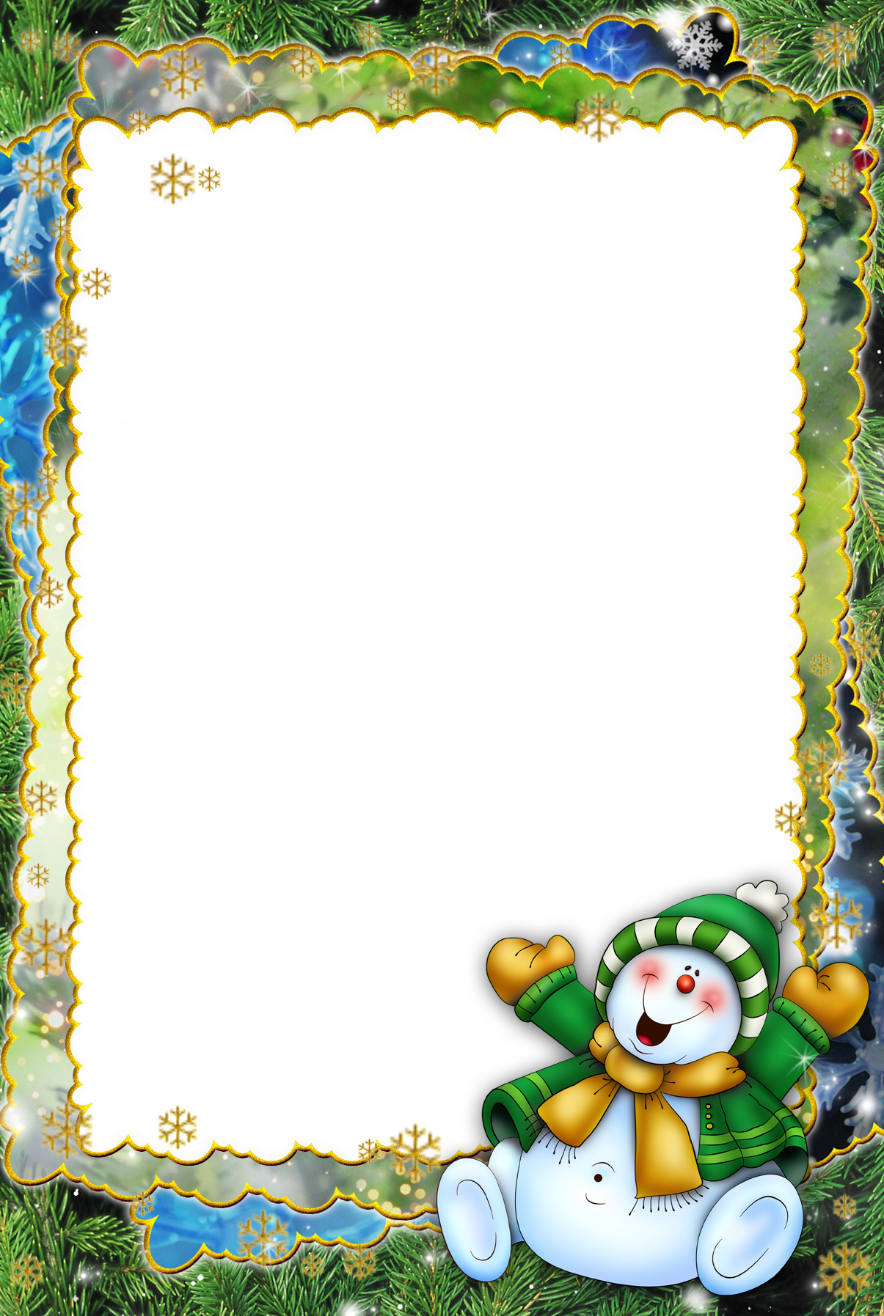 РАСПИСАНИЕ НОВОГОДНИХ ПРАЗДНИКОВ МАДОУ детский сад № 34 ОСП 3 (ул. Мира, 33)24 декабря (понедельник)24 декабря (понедельник)9-002 младшая группа № 1 воспитатель Белякова Л.В.10-15Старшая  группа № 1воспитатель Щипачева Т.А.16-002 младшая группа № 3воспитатель Шаймухаметова С.В.25 декабря (вторник)25 декабря (вторник)9-002 младшая группа № 2воспитатель Кадочникова Л.Ю10-15Средняя группа № 4воспитатель  Шушпанова Е.В16-00Старшая  группа № 2воспитатель Сяпукова Ф.З.26 декабря (среда)26 декабря (среда)9-00Средняя группа № 2воспитатель Бережных Е.В.16-00Старшая группа № 3 воспитатель Разумова Г.В.27 декабря (четверг)27 декабря (четверг)9-00Средняя группа № 3воспитатель Костицына Л.А. 16-00Подготовительная группа № 2воспитатель Паздникова О.И.28 декабря (пятница)28 декабря (пятница)9-00Средняя группа № 1воспитатель Карлышева О.В. 16-00Подготовительная  группа № 1воспитатель Шаймурдина С.Ф.